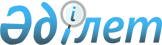 О внесении изменения в решение Казталовского районного маслихата от 27 декабря 2022 года № 27-7 "О бюджете Кайындинского сельского округа Казталовского района на 2023-2025 годы"Решение Казталовского районного маслихата Западно-Казахстанской области от 16 ноября 2023 года № 10-7
      Казталовский районный маслихат РЕШИЛ:
      1. Внести в решение маслихата Казталовского района от 27 декабря 2022 года №27-7 "О бюджете Кайындинского сельского округа Казталовского района на 2023-2025 годы" следующее изменение:
      пункт 1 изложить в следующей редакции:
      "1. Утвердить бюджет Кайындинского сельского округа на 2023-2025 годы согласно приложениям 1, 2 и 3 соответственно, в том числе на 2023 год в следующих объемах:
      1) доходы – 39 007 тысяч тенге:
      налоговые поступления – 1 472 тысячи тенге;
      неналоговые поступления – 105 тысяч тенге;
      поступления от продажи основного капитала – 0 тенге;
      поступления трансфертов – 37 430 тысяч тенге;
      2) затраты – 39 149 тысяч тенге;
      3) чистое бюджетное кредитование – 0 тенге:
      бюджетные кредиты – 0 тенге;
      погашение бюджетных кредитов – 0 тенге;
      4) сальдо по операциям с финансовыми активами – 0 тенге:
      приобретение финансовых активов – 0 тенге;
      поступления от продажи финансовых активов государства – 0 тенге;
      5) дефицит (профицит) бюджета – -142 тысячи тенге;
      6) финансирование дефицита (использование профицита) бюджета – 142 тысячи тенге:
      поступления займов – 0 тенге;
      погашение займов – 0 тенге;
      используемые остатки бюджетных средств – 142 тысячи тенге.".
      приложение 1 к указанному решению изложить в новой редакции согласно приложению к настоящему решению.
      2. Настоящее решение вводится в действие с 1 января 2023 года. Бюджет Кайындинского сельского округа на 2023 год
      тысяч тенге
					© 2012. РГП на ПХВ «Институт законодательства и правовой информации Республики Казахстан» Министерства юстиции Республики Казахстан
				
      Председатель маслихата

С.Мулдашев
Приложение к решению
Казталовского районного
маслихата от 16 ноября
2023 года №10-7Приложение 1 к решению
Казталовского районного
маслихата от 27 декабря
2022 года №27-7
Категория
Категория
Категория
Категория
Категория
Сумма
Класс
Класс
Класс
Класс
Сумма
Подкласс
Подкласс
Подкласс
Сумма
Специфика 
Специфика 
Сумма
Наименование
Сумма
1) Доходы
39007
1
Налоговые поступления
1472
01
Подоходный налог
230
2
Индивидуальный подоходный налог
230
04
Hалоги на собственность
1242
1
Налоги на имущество
40
3
Земельный налог
14
4
Hалог на транспортные средства
1188
2
Неналоговые поступления
105
01
Доходы от государственной собственности
105
5
Доходы от аренды имущества,находящихся в собственности государства
105
06
Прочие неналоговые поступления
0
1
Прочие неналоговые поступления
0
3
Поступления от продажи основного капитала
0
4
Поступления трансфертов
37430
02
Трансферты из вышестоящих органов государственного управления
37430
3
Трансферты из районного (города областного значения) бюджета
37430
Функциональная группа
Функциональная группа
Функциональная группа
Функциональная группа
Функциональная группа
Сумма
Функциональная подгруппа
Функциональная подгруппа
Функциональная подгруппа
Функциональная подгруппа
Сумма
Администратор бюджетных программ
Администратор бюджетных программ
Администратор бюджетных программ
Сумма
Программа
Программа
Сумма
Наименование
Сумма
2) Затраты
39149
01
Государственные услуги общего характера
36390
1
Представительные, исполнительные и другие органы, выполняющие общие функции государственного управления
36390
124
Аппарат акима города районного значения, села, поселка, сельского округа
36390
001
Услуги по обеспечению деятельности акима города районного значения, села, поселка, сельского округа
36390
07
Жилищно-коммунальное хозяйство
2559
2
Коммунальное хозяйство
1350
124
Аппарат акима города районного значения, села, поселка, сельского округа
1350
014
Организация водоснабжения населенных пунктов
1350
3
Благоустройство населенных пунктов
1209
124
Аппарат акима города районного значения, села, поселка, сельского округа
1209
008
Освещение улиц в населенных пунктах
720
009
Обеспечение санитарии населенных пунктов
0
011
Благоустройство и озеленение населенных пунктов
489
12
Транспорт и коммуникации
200
1
Автомобильный транспорт
200
124
Аппарат акима города районного значения, села, поселка, сельского округа
200
013
Обеспечение функционирования автомобильных дорог в городах районного значения, селах, поселках, сельских округах
200
3) Чистое бюджетное кредитование
0
Бюджетные кредиты
0
Категория
Категория
Категория
Категория
Категория
Сумма
Класс
Класс
Класс
Класс
Сумма
Подкласс
Подкласс
Подкласс
Сумма
Специфика
Специфика
Сумма
Наименование
Сумма
5
Погашение бюджетных кредитов
0
Функциональная группа
Функциональная группа
Функциональная группа
Функциональная группа
Функциональная группа
Сумма
Функциональная подгруппа
Функциональная подгруппа
Функциональная подгруппа
Функциональная подгруппа
Сумма
Администратор бюджетных программ
Администратор бюджетных программ
Администратор бюджетных программ
Сумма
Программа
Программа
Сумма
Наименование
Сумма
4) Сальдо по операциям с финансовыми активами
0
Приобретение финансовых активов
0
Категория
Категория
Категория
Категория
Категория
Сумма
Класс
Класс
Класс
Класс
Сумма
Подкласс
Подкласс
Подкласс
Сумма
Специфика
Специфика
Сумма
Наименование
Сумма
6
Поступления от продажи финансовых активов государства
0
5) Дефицит (профицит) бюджета
-142
6) Финансирование дефицита (использование профицита) бюджета
142
7
Поступления займов
0
Функциональная группа
Функциональная группа
Функциональная группа
Функциональная группа
Функциональная группа
Сумма
Функциональная подгруппа
Функциональная подгруппа
Функциональная подгруппа
Функциональная подгруппа
Сумма
Администратор бюджетных программ
Администратор бюджетных программ
Администратор бюджетных программ
Сумма
Программа
Программа
Сумма
Наименование
Сумма
16
Погашение займов
0
Категория
Категория
Категория
Категория
Категория
Сумма
Класс
Класс
Класс
Класс
Сумма
Подкласс
Подкласс
Подкласс
Сумма
Специфика
Специфика
Сумма
Наименование
Сумма
8
Используемые остатки бюджетных средств
142